Nursery     Autumn 2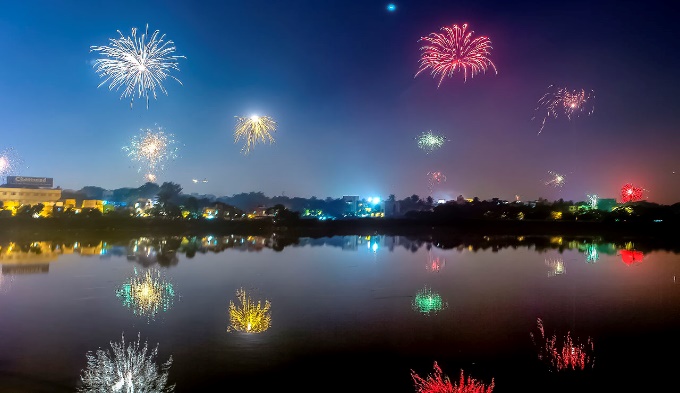 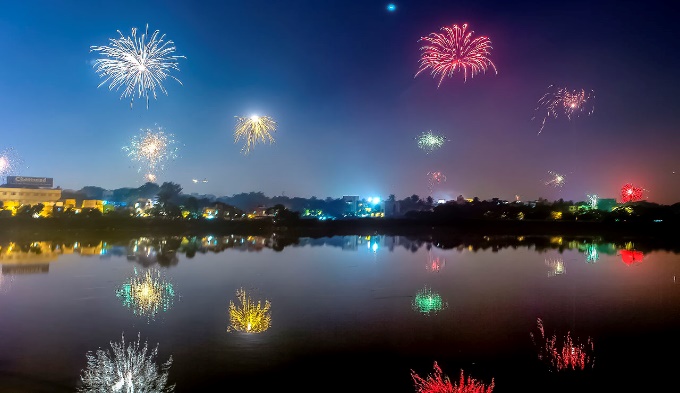 